385438, а. Ходзь, ул. Краснооктябрьская, 104, Кошехабльский район, Республика Адыгеятел.факс: 8(87770) 9-67-40E-mail: Xodzinskoe@mail.ru; сайт:  adm-hodz.ruРАСПОРЯЖЕНИЕ«22» декабря 2022г.                                       №43                                       а. ХодзьО сопровождении детей, приглашенных на президентскую новогоднюю елку на 23.12.2022г.по МО«Ходзинское сельское поселение»Направить 23 декабря 2022года в г. Майкоп, к 11ч. 00мин. для участия праздничного мероприятия «Новогодняя елка» в количестве 3 человек (список прилагается).Ответственность во время следования на праздник и в период его проведения возложить на  Метова Нурбия Мухарбиевича.Маршрут следования на праздник: Ходзь – Кошехабль – Кошехабль -Ходзь.Контроль за исполнением распоряжения оставляю за собой.Глава МО «Ходзинское сельское поселение»                           Р.М.ТлостнаковРЕСПУБЛИКА АДЫГЕЯМУНИЦИПАЛЬНОЕ ОБРАЗОВАНИЕ«ХОДЗИНСКОЕ СЕЛЬСКОЕ ПОСЕЛЕНИЕ»385438 а. Ходзь, ул. Краснотябрьская , 104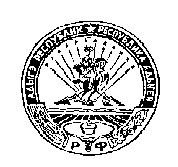 АДЫГЭ РЕСПУБЛИКМУНИЦИПАЛЬНЭ  ГЪЭПСЫКIЭ ЗИIЭ «ФЭДЗ  КЪОДЖЭ ПСЭУПI»385438 къ. Фэдз,Краснооктябрьска иур №104